Renmin University / GLO Conference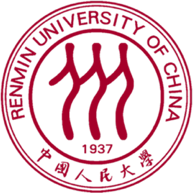 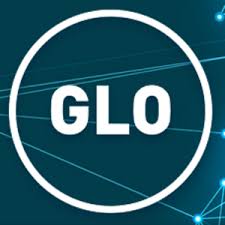 20/21 October 2018 - Conference Room 2, Yifu Conference Hall, Renmin University of China, BeijingProgramOrganizers: Corrado Giulietti (University of Southampton)Jun Han (Renmin University of China)Program Committee: 
Sylvie Démurger (French National Center for Scientific Research)Shuaizhang Feng (Jinan University)Corrado Giulietti (University of Southampton)Jun Han (Renmin University of China)Saturday 20 OctoberSaturday 20 OctoberSaturday 20 October08:5009:00Welcome by the organizersKeynote09:0010:00Intergenerational Behavioural Consequences of a Socio-Political UpheavalXin Meng (Australian National University)10:0010:30Coffee BreakSession: “Labor Demand”Chair : Zhong Zhao10:3011:00Workers’ Valuation of Workplace Flexibility: A Field ExperimentHaoran He (Beijing Normal University), David Neumark (University of California at Irvine), Qian Weng (Renmin University of China)11:0011:30A Curse or a Blessing: Long-term Effects of the Soviet Union Aid Plants to ChinaJingxuan Du (Renmin University of China), Zhong Zhao (Renmin University of China)11:3012:00To Upgrade or To Relocate? Explaining Heterogeneous Responses of Chinese Light Manufacturing Firms to Rising Labor CostsFei Wang (Renmin University of China), Junjie Xia (Peking University), Jiajun Xu (Peking University)12:0013:30Lunch, Huixian RestaurantKeynote13:3014:30China's One-Child Policy and Its Relaxation Effects on Fertility Junsen Zhang (Chinese University of Hong Kong) Session: “Family Economics”Chair : Rufei Guo14:3015:00The Effects of Children’s Gender Composition on Filial Piety and Old-Age SupportRufei Guo (Wuhan University), Junsen Zhang (Chinese University of Hong Kong)15:0015:30Son Preference and Human Capital Investment Among China’s Rural-Urban Migrant HouseholdsCarl Lin (Bucknell University), Yan Sun (Beijing Normal University), Chunbing Xing (Beijing Normal University)15:3016:00Coffee BreakSession: “Productivity and Innovation”Chair : Teng Li16:0016:30From Tradition to Modern: The Impact of Knowledge Diffusion on IdeaLiu Xuke (Guangzhou Academy of Social Sciences)16:3017:00Non-linear Incentives and Worker Productivity: Evidence from a Quasi-experimentRichard Freeman (Harvard University), Wei Huang (National University of Singapore), Teng Li (National University of Singapore)17:0017:30The wage-productivity nexus in the World Factory economyGiovanni Dosi (Scuola Superiore Sant'Anna), Maria Enrica Virgillito (Catholic University of Milan), Xiaodan Yu (University of Nottingham Ningbo China)18:30Conference Dinner (Invitation only), Huixian RestaurantSunday 21 OctoberSunday 21 OctoberSunday 21 OctoberSession: “Education”Chair : Haoran He9:009:30Labor Market Discrimination against Family Responsibilities: A Correspondence Study with Policy Change in ChinaHaoran He (Beijing Normal University), Sherry Xin Li (University of Texas at Dallas), Yuling Han (Beijing Normal University)9:3010:00Dynamics of Returns to Elite University Education: Evidence from Chinese Labor MarketSylvie Démurger (French National Center for Scientific Research),  Eric A. Hanushek (Stanford University),  Lei Zhang (Shanghai Jiao Tong University)10:0010:30Elite School Designation and House Prices: Quasi-experimental Evidence from Beijing, ChinaBin Huang (Nanjing University of Finance and Economics), Xiaoyan He (Nanjing University of Finance and Economics), Lei Xu (National Institute of Economic and Social Research), Yu Zhu (University of Dundee)10:3011:00Air Pollution, Student Health, and School Absences: Evidence from ChinaSiyu Chen (National University of Singapore), Chongshan Guo (Guangzhou Center for Disease Control and Prevention), Xinfei Huang (International School of Business and Finance)11:0011:10Coffee BreakKeynote11:1012:10Recent Labor Market Research on China Klaus F Zimmermann (UNU-MERIT and Maastricht University)12:1012:20Conclusions and Farewell12:2013:30Lunch, Huixian Restaurant